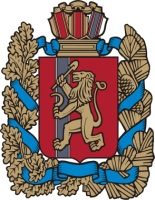 РОССИЙСКАЯ ФЕДЕРАЦИЯКРАСНОЯРСКИЙ КРАЙНОВОСЕЛОВСКИЙ РАЙОНАДМИНИСТРАЦИЯ БАРАИТСКОГО СЕЛЬСОВЕТАПОСТАНОВЛЕНИЕ27.02.2023 г.				с. Бараит					      № 4Об отмене постановления от 14.03.2014 № 8 «Об утверждении административного регламента предоставления муниципальной услуги по выдаче документа – карточки учета собственника жилого помещения»В соответствии с Федеральным законом №131-ФЗ от 06.10.2003 г. «Об общих принципах организации местного самоуправления в Российской Федерации», руководствуясь статьей 17 Устава Бараитского сельсовета,ПОСТАНОВЛЯЮ:1. Отменить постановление администрации Бараитского сельсовета от 14.03.2014 № 8 «Об утверждении административного регламента предоставления муниципальной услуги по выдаче документа – карточки учета собственника жилого помещения» (в редакции  от 07.06.2016 № 36, от 30.09.2019 № 49).2. Контроль за исполнением постановления возложить на заместителя главы сельсовета Т.Ю. Калинину. 3. Постановление вступает в силу в день, следующий за днем его официального опубликования в газете МСУ «Муниципальные вести».Глава сельсовета 								          А.Н. Карпенко 